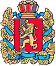                   ПОТАПОВСКИЙ СЕЛЬСКИЙ СОВЕТ ДЕПУТАТОВ            ЕНИСЕЙСКОГО РАЙОНА КРАСНОЯРСКОГО КРАЯ                                       РЕШЕНИЕ13.02.2018                                         с. Потапово                                                         № 37-3рО ВНЕСЕНИИ ИЗМЕНЕНИЙ В РЕШЕНИЕ ПОТАПОВСКОГО СЕЛЬСКОГО СОВЕТА ДЕПУТАТОВ «О СИСТЕМАХ ОПЛАТЫ ТРУДА РАБОТНИКОВ МУНИЦИПАЛЬНЫХ УЧРЕЖДЕНИЙ ПОТАПОВСКОГО СЕЛЬСОВЕТА»Руководствуясь ст. ст. 135, 144 Трудового кодекса Российской Федерации, Законом Красноярского края от 29.10.2009 N 9-3864 "О системах оплаты труда работников краевых государственных учреждений", ст. 13 Устава Потаповского сельсовета, сельский Совет депутатов РЕШИЛ:1. Внести в решение Потаповского сельского Совета депутатов от 20.03.2014 № 3-2р «О системах оплаты труда работников муниципальных учреждений Потаповского сельсовета (далее – Решение) следующие изменения: 1.1. В приложении к решению в пункте 4.8. цифры «7167» заменить цифрами «16684».2. Контроль за исполнением настоящего решения возложить на постоянную депутатскую комиссию по финансам, бюджету, налоговой, экономической политике и собственности (Марченко Т.В.).3. Решение вступает в силу со дня подписания и подлежит опубликованию в информационном печатном издании «Потаповский вестник».Глава сельсовета,председатель сельскогоСовета депутатов                                                                          Н.Ф. Невольских